quadrilaterals card sort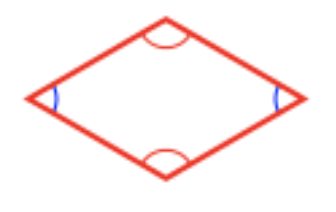 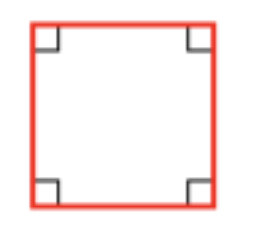 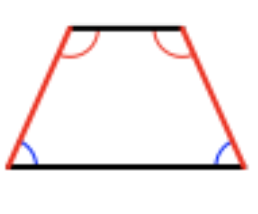 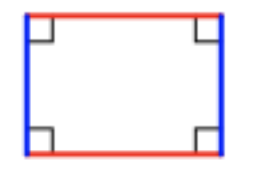 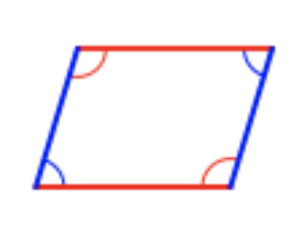 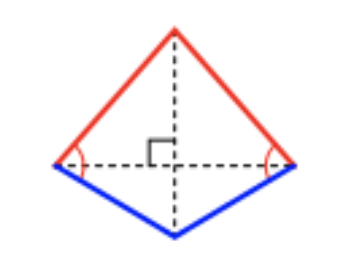 Rhombus4 equivalent sides2 acute angles2 obtuse anglesKite2 equivalent touching shorter sides2 equivalent touching longer sidesRectangleEquivalent opposite sides4 right anglesSquare4 equivalent sides4 right anglesParallelogramOpposite sides are parallelOpposite angles are equivalentIsosceles TrapezoidSide-by-side angles are equivalent2 sides are equivalent 